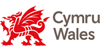 FFURFLEN GAIS Pafiliwn Cymru yn nigwyddiad Cenex Expo 20244-5 Medi 2024Nid yw datgan diddordeb yn warant y bydd lle ar eich cyfer. Ychydig o leoedd sydd ar gaelar y stondin ac ni fydd pob cais yn llwyddiannusCost arddangos yw £750.00 + TAW ac mae’n cynnwys:pod wedi'i frandio mewn safle gwych ar bafiliwn Cymru gyda chyflenwad pŵer a mynediad i storfamynediad i fan cyfarfod ar stondinHyd at 2 docyn arddangos drwy gydol y digwyddiadcynnwys Cynnwys yn amserlen cyfryngau cymdeithasol Cymru a chyfleoedd cysylltiadau cyhoeddus posibl.cynnwys mewn digwyddiadau rhwydweithio cysylltiedigymgysylltu â busnesau allweddol a'r rhai sy'n gwneud penderfyniadau yn y digwyddiad, gan gynnwys eich cyd-bartneriaid ar y stondinmae logisteg y stondin yng ngofal gweithwyr digwyddiadau profiadol a gweithwyr marchnata proffesiynolSylwch – NID yw’r gost yn cynnwys llety, teithio na chynhaliaeth. Ni fydd stondin Cymru yn cyflenwi diodydd poeth.Oherwydd prinder lle, nid yw llenwi’r ffurflen hon yn warant y cewch le. Caiff yr hollgeisiadau eu hystyried ar sail yr wybodaeth a roddir ar y ffurflen hon. Gofalwch fod unrhywwybodaeth ategol yn berthnasol i’r digwyddiad neu’ch marchnad darged.Pwysig – os bydd eich cais yn llwyddiannus, bydd angen ichi sicrhau bod staff wrth eichpod gydol yr amser y bydd y digwyddiad ar agor i YMWELWYR MASNACH. E-bostiwch y ffurflen at ITD.Events@gov.wales cyn 30 Mehefin 2024.Mae Llywodraeth Cymru’n cynnal asesiad risg o bob digwyddiad y bydd yn mynd iddo.  Chi sy’n gyfrifol am iechyd a diogelwch pobl eich sefydliad a rhaid ichi gynnal eich asesiadrisg eich hunain.  Os bydd eich cais yn llwyddiannus, anfonir telerau ac amodau Llywodraeth Cymru atoch, a dylech sicrhau eich bod yn gyfarwydd â nhw.Cwblhewch adrannau 1-5 mor gynhwysfawr â phosibl. Caiff eich cais ei gyfrifo a'i sgorio'n unig (gan ddefnyddio'r pwysoliad % a nodir) ar eich atebion a ddarperir isod.Pwysig: os bydd eich cais yn llwyddiannus a’ch bod yn ymuno â stondin Cymru, yna byddgofyn ichi roi adborth i ni o fewn mis wedi’r digwyddiad, ac yna 6 a 12 mis ar ôl ydigwyddiad. Byddwn am wybod manylion y cysylltiadau y byddwch wedi’u gwneud, ycytundebau rydych yn eu trefnu a’r archebion y gwnaethoch chi eu hennill. Diben hyn ywcyfiawnhau’r gwariant a’r rhesymau i fusnesau gymryd rhan yn y dyfodol. Byddwn yncadw’ch gwybodaeth yn gyfrinachol ac yn ei defnyddio at ddibenion mewnol yn unig.Os na fyddwn wedi cael adborth gennych, byddwn yn cofio hynny os cawn gais gennycheto i arddangos.Fel chithau, rhaid i Lywodraeth Cymru gadw at amodau a thelerau trefnydd y digwyddiad.Mae amodau a thelerau’r trefnydd yn adlewyrchu’r cyfyngiadau cenedlaethol. Ewch i’wgwefan yn rheolaidd.Os bydd yn rhaid troi’r digwyddiad yn un rhithwir, bydd Llywodraeth Cymru’n tynnu’r hawl igymryd rhan yn ôl ond yn cadw mewn cysylltiad clos â chi.Signed: 	…………………………………………………………..Date : 		…………………………………………………………..Hysbysiad Preifatrwydd Digwyddiadau ITD Enw’r CwmniMaint y CwmniPrif Enw CyswlltCyfeiriadManylion cysylltu:• ffôn• e-bost• gwefanDisgrifiad byr o’chgweithgareddau yngNghymruDisgrifiwch sut mae’r digwyddiad yn cefnogi amcanion eich busnes (50%) aSut ydych am wneud y gorau o’r cyfle hwn h.y. datblygu busnes/ cyfarfodydd gwerthu / rhwydweithio etc.2a. Beth yw’r targedau ar gyfer mesur llwyddiant y digwyddiad i’ch busnes? (30%)Ydych chi wedi mynychu'r digwyddiad hwn gyda Llywodraeth Cymru o'r blaen? Os oes, rhowch fanylion pryd ac allbynnau busnes y digwyddiad (20%)A yw eich cwmni yn arddangos / yn bwriadu arddangos yn rhywle arall yn y sioe?5. Os ydych yn llwyddiannus, a fyddech chi'n arddangos offer ar y stondin? Ni ellir gwarantu hyn ond rhowch fanylion a maint/pwysau.Ydych chi’n fodlon âgwaith PR addas?Ydyn / Na (dileer yn ôl y gofyn)